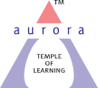 Aurora’s Degree & PG College(ACCREDITED BY NAAC WITH 'B++' GRADE) Chikkadpally,  Hyderabad 500020OBJECTIVE:It is celebrated as a national observance to increase the consciousness of the people and offer new opportunities to the girl child in the society.An initiative towards removal of certain inequalities faced by the girl children of the Indian society.To work against diminishing the child sex ratio in the India and change the people mind about the girl child.To address the girl children issues associated to their health, respect, education, nutrition and etc.To conduct an essay writing competition on “Importance of Educating a girl child” and Documentary making on “Aspiration of a Girl child”. BRIEF ABOUT THE EVENT:This event was conducted in Block VI, Room no 308 on 23rd Jan 2019. Students from different steams have participated in essay writing competition and Documentary making. Prizes were given for the best essay writing and Participation certificate for Documentary making on 26th Jan 2019 on occasion of Republic Day.   OUTCOME:Students have taken part with great enthusiasm on essay writing competition and documentary making. An awareness was given to  target audience and It was an initiative for a social cause.PHOTOGRAPH: Picture 1 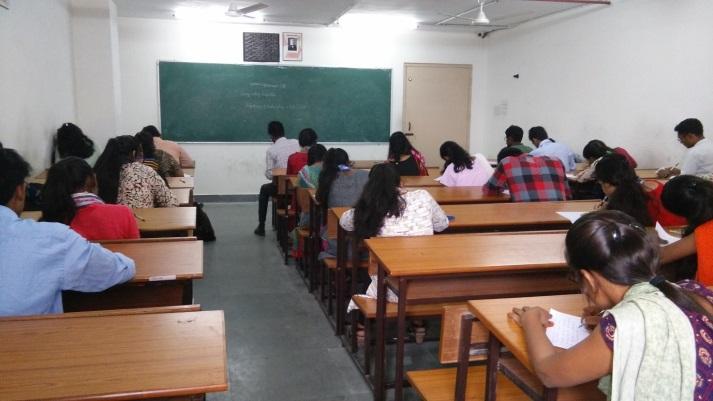 Picture 2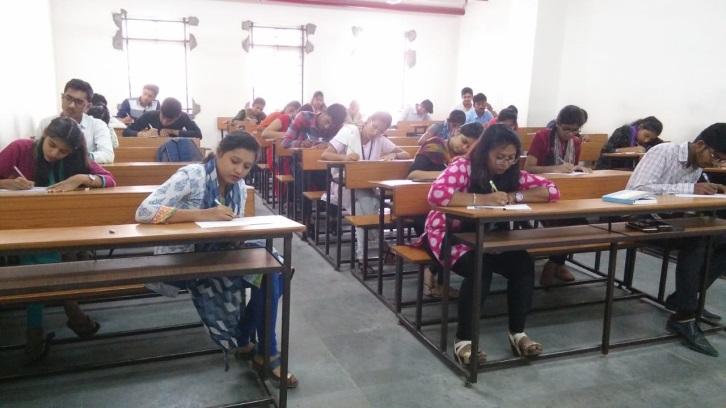 NAME OF THE EVENTNational Girl Child DayTYPE OF EVENTFaculty/Students EventFACULTY INCHARGESandhya Rani GDEPARTMENTDepartment of CommerceDATE24th Jan 2019VENUEBlock VI, Room no.308TARGET AUDIENCEStudentsList of Prize Winners for Essay writing competition-In EnglishList of Prize Winners for Essay writing competition-In EnglishList of Prize Winners for Essay writing competition-In EnglishList of Prize Winners for Essay writing competition-In EnglishList of Prize Winners for Essay writing competition-In EnglishList of Prize Winners for Essay writing competition-In EnglishS.noRoll noName of the StudentStreamClass & SectionPrize11051-18-488-094VidyaBTBIC1B1st21051-17-391-001Arpit SBA22nd List of Participation Certificates Issued List of Participation Certificates Issued List of Participation Certificates Issued List of Participation Certificates Issued List of Participation Certificates Issued List of Participation Certificates Issued31051-16-467-091M.Giri BabuMSCs3BTelugu Participation41051-17-402-166Anirudh SharmaBcomComICHindi ParticipationList of Participation certificate issued in Documentary makingList of Participation certificate issued in Documentary makingList of Participation certificate issued in Documentary makingList of Participation certificate issued in Documentary makingList of Participation certificate issued in Documentary makingList of Participation certificate issued in Documentary making11051-18-391-005Prathyush NallelaBA 11Participation Certificate21051-18-391-020Prasad reddyBA 11Participation Certificate31051-17-684-038P.S.L VishwithaBBA2AParticipation CertificateList of the participants in Documentary making competitionList of the participants in Documentary making competitionList of the participants in Documentary making competitionList of the participants in Documentary making competitionList of the participants in Documentary making competitionList of the participants in Documentary making competitionList of the participants in Documentary making competitionList of the participants in Documentary making competition“Aspiration of a Girl Child”“Aspiration of a Girl Child”“Aspiration of a Girl Child”“Aspiration of a Girl Child”“Aspiration of a Girl Child”“Aspiration of a Girl Child”“Aspiration of a Girl Child”“Aspiration of a Girl Child”S.noRoll noName of the studentName of the studentName of the studentStream Class& sectionClass& section11051-18-391-005Prathyush NallelaPrathyush NallelaPrathyush NallelaBA 11121051-18-391-020Prasad ReddyPrasad ReddyPrasad ReddyBA 11131051-17-684-038P.S.L VishwithaP.S.L VishwithaP.S.L VishwithaBBA2A2ANATIONAL GIRL CHILG DAY EVENT -24TH JANUARY 2019NATIONAL GIRL CHILG DAY EVENT -24TH JANUARY 2019NATIONAL GIRL CHILG DAY EVENT -24TH JANUARY 2019NATIONAL GIRL CHILG DAY EVENT -24TH JANUARY 2019NATIONAL GIRL CHILG DAY EVENT -24TH JANUARY 2019NATIONAL GIRL CHILG DAY EVENT -24TH JANUARY 2019NATIONAL GIRL CHILG DAY EVENT -24TH JANUARY 2019NATIONAL GIRL CHILG DAY EVENT -24TH JANUARY 2019NATIONAL GIRL CHILG DAY EVENT -24TH JANUARY 2019NATIONAL GIRL CHILG DAY EVENT -24TH JANUARY 2019NATIONAL GIRL CHILG DAY EVENT -24TH JANUARY 2019NATIONAL GIRL CHILG DAY EVENT -24TH JANUARY 2019NATIONAL GIRL CHILG DAY EVENT -24TH JANUARY 2019NATIONAL GIRL CHILG DAY EVENT -24TH JANUARY 2019List of the participants in Essay writing competitionList of the participants in Essay writing competitionList of the participants in Essay writing competitionList of the participants in Essay writing competitionList of the participants in Essay writing competitionList of the participants in Essay writing competitionList of the participants in Essay writing competition“Importance of Educating Girl Child”“Importance of Educating Girl Child”“Importance of Educating Girl Child”“Importance of Educating Girl Child”“Importance of Educating Girl Child”“Importance of Educating Girl Child”“Importance of Educating Girl Child”S.noName of the studentName of the studentStream Class& sectionClass& sectionClass& section1MoumitaMoumitaB.com App3332VaishnaviVaishnaviB.com App3333SahitiSahitiBcom Gen3A3A3A4PratibhaPratibhaBBA3335Piyush SharmaPiyush SharmaBBA3336HemanthHemanthBA3337PavanPavanBA3338M.Giri BabuM.Giri BabuMSCs3B3B3B9Jai RajeshwarJai RajeshwarBsc MECs3A3A3A10K.Shiva KrishnaK.Shiva KrishnaBsc MECs3A3A3A11G.ApoorvaaG.ApoorvaaB.com com3A3A3A12RohiniRohiniBcom com3C3C3C13ShardhaShardhaBA22214ArpitArpitBA22215Mrudula Mrudula BTBIC2A2A2A16NagalakshmiNagalakshmiBTBIC2A2A2A17MeenaMeenaBTBIC2A2A2A18ShaliniShaliniBTBIC2A2A2A19KanchanaKanchanaBcom Gen2A2A2A20VarshaVarshaBcom Gen2A2A2A21AarthiAarthiBcom Gen2A2A2A22Y.V ShivaRamY.V ShivaRamB.com com2D2D2D23KalyanKalyanB.com com2D2D2D24Nisha fathimaNisha fathimaBcom Hon2B2B2B25AnirudhAnirudhBcom com1C1C1C26AmarnathAmarnathBcom com1C1C1C27VidyaVidyaBTBIC1B1B1B28Sirisha Sirisha Bcom com1C1C1C29BhavyasreeBhavyasreeBcom com1C1C1C30ShivaniShivaniBcom com App11131SofiaSofiaBcom com App11132Varsha ReddyVarsha ReddyMSCs1C1C1C33DeepakDeepakBA11134KavyasreeKavyasreeMSCs1C1C1C35RishitaRishitaMscs1B1B1B36Md.WaleedMd.WaleedBA11137K.SairamK.SairamBA11138PriyankaPriyankaBcom Hon1B1B1B